Chojnów, 17 maja 2021 r.Drodzy Uczniowie!Na wstępie naszego listu pragniemy Was poinformować, że jest 2021 r.  To ważna data, ponieważ właśnie w tym czasie obchodzimy 35 – lecie naszej wspaniałej szkoły. Chcemy przedstawić Wam jak obecnie ona wygląda i jak nam się w niej żyje. Z tego też powodu postanowiliśmy do Was napisać.  Pełna nazwa szkoły, do której uczęszczamy to Szkoła Podstawowa nr 4 im. Janusza Korczaka w Chojnowie. Z dumą stwierdzamy, że posiada ona następujące certyfikaty: „Szkoła z Klasą”, „Szkoła Promująca Zdrowie”, „Szkoła Dbająca o Bezpieczeństwo”, „Szkoła Odkrywców Talentów”. Nie możemy zapomnieć o jeszcze jednym, jakże ważnym, uzyskanym w tym roku dyplomie – „Szkoła Dobrego Wychowania”. Jesteśmy uczniami klasy piątej. Dyrektorką „Czwórki” jest p. Beata Miler –Kornicka. Zapewne zdziwicie się, ale od ponad roku uczymy się zdalnie, tzn. za pomocą platformy internetowej Teams łączymy się z nauczycielami i w ten sposób odbywają się lekcje online. Jest to bardzo duże i trudne wyzwanie dla nas wszystkich. Dzieje się tak dlatego, że w naszym kraju, jak i na całym świecie panuje pandemia koronawirusa. Skomplikowała ona nasze dotychczasowe, uporządkowane życie. Musimy przyznać, iż nie jest to dla nas wszystkich komfortowe, a wręcz męczące i smutne. Zamiast ławki szkolnej, dzwonka na przerwę, nauczycieli, koleżanek i kolegów widzimy krzesło, biurko i monitor komputera i choć nie jesteśmy sami, to jesteśmy samotni. Bardzo tęsknimy za wszystkimi i wszystkim! Miłe wspomnienia mamy z okresu sprzed pandemii, dlatego chętnie Wam właśnie o nich opowiemy.  Nasza szkoła jest duża i ostatnio stała się jeszcze bardziej kolorowa i przytulna za sprawą przeprowadzonego niedawno remontu. Wszystkie sale, zostały pomalowane i dobrze wyposażone. Poza komfortem estetycznym, zadbano również o nasz odpoczynek i tak oto możemy zrelaksować się grając w planszówki czy układając puzzle w kąciku gier. Bardzo lubimy również spędzać przerwy i czas wolny na przyszkolnym zielonym terenie. Można tam się odprężyć albo, jak kto woli, wyszaleć. Inne miejsce, do którego często zaglądamy to biblioteka szkolna, która intensywnie promuje i wspiera rozwój naszego czytelnictwa. Przyciąga ona nie tylko bogactwem lektur, ale również różnorodnymi konkursami. Zawsze możemy liczyć też na pomoc p. Doroty Kamińskiej. Niezmiennie, od lat, mamy zapewnioną możliwość korzystania z obiadów w stołówce i wiecie co - są bardzo smaczne, zwłaszcza lubujemy się w naleśnikach z polewą truskawkową i zupie pomidorowej.„Czwórka” dba o nasz rozwój. Mamy bogaty wybór zajęć dodatkowych, np. kółko teatralne, taneczne, dziennikarskie, muzyczne, plastyczne, kółko Caritas, a także koła przedmiotowe. Wierzcie nam, każdy znajdzie coś dla siebie. Wszystko po to, byśmy mogli rozwijać swoje pasje i zdobywać wiedzę. Nieodłącznym elementem szkolnego życia jest integracja uczniów, dlatego każdego roku organizowane są krajoznawcze wycieczki. One też nas uczą! W ich trakcie uczestniczymy w różnych warsztatach edukacyjnych, poznajemy niezwykłych ludzi czy obcujemy z otaczającą nas przyrodą. Wielu uczniów naszej szkoły z powodzeniem bierze udział w licznych konkursach i olimpiadach. Najzdolniejsi otrzymują stypendia. Słabsi, mogą również liczyć na pomoc szkoły, w tym także pań psycholog i pedagog, które edukują, towarzyszą i wspierają nas w trudnych momentach czy naszych problemach. „Czwórka” systematycznie bierze udział w obchodach święta naszego miasta. Przebieramy się wówczas w kostiumy, robimy plakaty i uczestniczymy w barwnym korowodzie.  Uczniowie mogą zaprezentować również swoje talenty na scenie w centrum Chojnowa. Z uwagi na to, iż „Dni Chojnowa” odbywają się w czerwcu, kojarzą nam się z zakończeniem roku szkolnego i czujemy wtedy, że wakacje są tuż tuż. Najbliższa naszemu sercu i chyba najbardziej popularna impreza to „Dzieci Rodzicom”. Ma ona charakter musicalowy i możemy wtedy przedstawić owoce swojej ciężkiej, całorocznej pracy, prezentując taniec, piosenkę czy przedstawienie teatralne. Ach, jaka rozpiera nas wtedy duma i radość.Ciepło myślimy o naszej szkole. Panuje w niej dobry klimat i miła atmosfera. Czujemy się w niej bezpiecznie, bardzo ją lubimy i chętnie do niej uczęszczamy. Nie uwierzycie - za kilka dni kończymy naukę zdalną i wracamy do szkoły. W końcu zobaczymy się z naszą wychowawczynią p. Karoliną Kontak i mocno ją wyściskamy. Cieszymy się ogromnie i już nie możemy się doczekać! Będziemy rozmawiać, śmiać się, a także pilnie się uczyć, bo za chwilę koniec roku szkolnego, więc ostatni dzwonek, by powalczyć o oceny. Tylko ciekawi jesteśmy, jak w kolejnych latach wyglądać będzie edukacja. Czy wrócimy na stałe do „normalności”, do szkolnych ławek? Jedno jest pewne - musimy być dobrych myśli.Na tym kończymy nasz list. Mamy nadzieję, że sprawił on Wam radość. Nie pozostaje nam nic innego jak czekać na przyszłość i na to, że go odnajdziecie i przeczytacie. Życzymy Wam powodzenia w nauce i samych sukcesów!Pozdrawiamy z przeszłości!Klasa VcPS Poniżej załączamy zdjęcie naszej klasy. Nie ma niestety na nim wszystkich.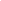 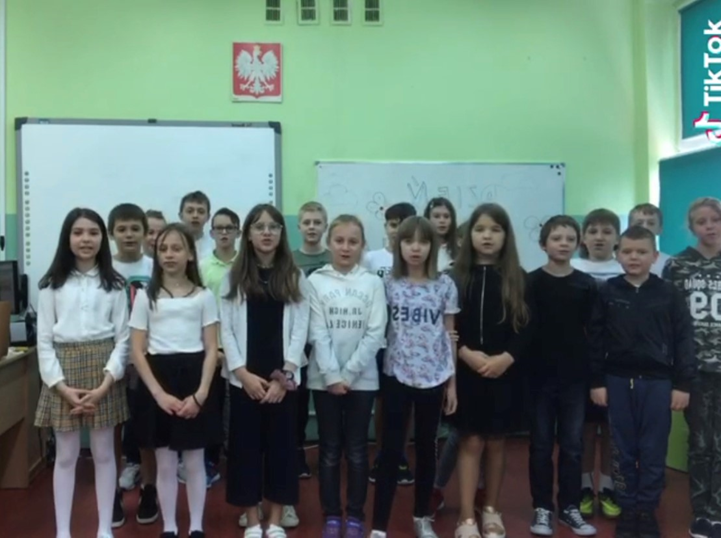 